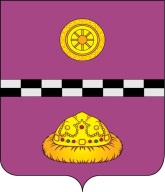 ПОСТАНОВЛЕНИЕРуководствуясь Федеральными законами от 6 октября 2003 года №131-ФЗ «Об общих принципах организации местного самоуправления в Российской Федерации», от 31 мая 1996 года №61-ФЗ «Об обороне», от 12 февраля 1998 года №28-ФЗ «О гражданской обороне», от 21 декабря 1994 года №68 «О защите населения и территорий от чрезвычайных ситуаций природного и техногенного характера» и решением Совета муниципального образования муниципального района «Княжпогостский» от 22 декабря 2017 года № 234 «Об утверждении структуры администрации муниципального образования муниципального района «Княжпогостский»ПОСТАНОВЛЯЮ:1. Утвердить Положение об отделе по делам гражданской обороны и чрезвычайных ситуацийв администрации муниципального района «Княжпогостский» согласно приложению №1 к настоящему постановлению.2. Признать утратившим силу постановление главы администрации МО «Княжпогостский район» от 28.11.2001 г.№533 «Об утверждении Положения о гражданской обороне муниципального образования «Княжпогостский район», Положения о территориальной подсистеме единой государственной системы предупреждения и ликвидации ЧС, Положения об отделе по делам ГО и ЧС администрации муниципального образования «Княжпогостский район». 5.Контроль за исполнением данного постановления оставить на заместителя руководителя администрации муниципального района «Княжпогостский» Немчинова А.Л. 6.Настоящее постановление вступает в силу со дня его официального опубликования.Руководитель администрации 	                                                                     В.И.ИвочкинП О Л О Ж Е Н И Еоботделепо делам гражданской обороны и чрезвычайных ситуаций в администрации муниципального района «Княжпогостский»Общие положенияНастоящее Положение оботделепо делам гражданской обороны и чрезвычайных ситуаций в администрации муниципального района «Княжпогостский» (далее – отдел) разработано в соответствии с Федеральными законами от 6 октября 2003 года№131-ФЗ «Об общих принципах организации местного самоуправления в Российской Федерации», от 31 мая 1996 года № 61-ФЗ «Об обороне», от 12 февраля 1998года№28-ФЗ «О гражданской обороне», от 21 декабря 1994 года № 68 «О защите населения и территорий от чрезвычайных ситуаций природного и техногенного характера», постановлениями Правительства Российской Федерации от 30 декабря 2003 года № 794 «О единой государственной системе предупреждения и ликвидации чрезвычайных ситуаций», от 26 ноября 2007 года №804 «Об утверждении Положения о гражданской обороне в Российской Федерации», постановлением Правительства Российской Федерации от 10 июня 1999 года №782 «О создании (назначении) в организациях структурных подразделений (работников), уполномоченных на решение задач в области гражданской обороны» и приказом МЧС России от 31 июня 2006 года № 440 «Об утверждении Примерного положения об уполномоченных на решение задач в области гражданской обороны структурных подразделениях (работниках) организаций» и другими нормативным правовыми актами и определяет предназначение, задачи и примерную численность отдела.Отдел осуществляет функции в области гражданской обороны и защиты населения и территорий от чрезвычайных ситуаций природного и техногенного характера, антитеррористической деятельности, обеспечения безопасности людей на водных объектах в администрации муниципального района «Княжпогостский». В состав отдела входит Единая дежурно-диспетчерская служба муниципального образования муниципального района «Княжпогостский» (далее – ЕДДС администрации муниципального района «Княжпогостский»).Положение оботделе и должностные обязанности специалистов подразделения утверждаются в соответствии с действующим законодательством.Отдел является постоянно действующим органом управления, специально уполномоченным на решение задач в области защиты населения и территорий от чрезвычайных ситуаций и гражданской обороны муниципального района «Княжпогостский».ЕДДС администрации муниципального района «Княжпогостский»входит в состав отдела и является органом повседневного управления Княжпогостского районного муниципального звена Коми республиканской подсистемы единой государственной системы предупреждения и ликвидации чрезвычайных ситуаций. Положение о ЕДДС администрации муниципального района «Княжпогостский»утверждается в установленном порядке.Основные задачи и функции отделапо делам гражданской обороны и чрезвычайных ситуаций в администрации муниципального района «Княжпогостский»Основными задачамиотдела в области гражданской обороны и защиты населения от чрезвычайных ситуаций природного и техногенного характера являются:	- организация планирования и проведения мероприятий по гражданской обороне и защите населения и территорий от чрезвычайных ситуаций природного и техногенного характера;	- организация создания и поддержания в состоянии постоянной готовности к использованию технических систем управления гражданской обороной;	- организация создания и поддержания в состоянии постоянной готовности к использованию локальных систем оповещения;	- организация обучения населения способам защиты от опасностей, возникающих при ведении военных действий или вследствие этих действий, а также при возникновении чрезвычайных ситуаций природного и техногенного характера;	- участие в организации создания и содержания в целях гражданской обороны запасов материально-технических, продовольственных, медицинских и иных средств;	- организация планирования и проведения мероприятий по поддержанию устойчивого функционирования организаций в военное время;	- организация создания и поддержания в состоянии постоянной готовности нештатных аварийно-спасательных формирований, привлекаемых для решения задач в области гражданской обороны.	2.2. В соответствии с основными задачами отделорганизует:	- разработку и корректировку планов гражданской обороны и защиты населения (планов гражданской обороны) и планов действий по предупреждению и ликвидации чрезвычайных ситуаций природного и техногенного характера;	- планирование и проведение мероприятий по гражданской обороне, направленных на поддержание устойчивого функционирования организаций в военное время;	- разработку и заблаговременную реализацию инженерно-технических мероприятий гражданской обороны;	- планирование и проведение мероприятий по световой и другим видам маскировки;	- создание и поддержание в состоянии постоянной готовности к использованию систем связи и оповещения на пунктах управления;	- прием сигналов гражданской обороны и доведение их до руководящего состава администрации муниципального района «Княжпогостский»;	- оповещение населения муниципального района «Княжпогостский» об опасностях, возникающих при ведении военных действий или вследствие этих действий, а также при возникновении чрезвычайных ситуаций природного и техногенного характера;	- создание и поддержание в состоянии постоянной готовности к использованию локальных систем оповещения;	- создание, оснащение, подготовку нештатных аварийно-спасательных формирований (далее – НАСФ), нештатных формирований по обеспечению выполнения мероприятий по гражданской обороне (далее – НФГО), спасательных служб и осуществляют их учет;	- обучение работников организаций способам защиты от опасностей, возникающих при ведении военных действий или вследствие этих действий, а также при возникновении чрезвычайных ситуаций природного и техногенного характера;	- создание страхового фонда документации по гражданской обороне;	- контроль за выполнением принятых решений и утвержденных планов по выполнению мероприятий гражданской обороны и планов действий по предупреждению и ликвидации чрезвычайных ситуаций природного и техногенного характера;- оказание консультативной и практической помощи администрациям сельских поселений и организациям, осуществляющих деятельность на территории муниципального района «Княжпогостский».	2.3. Отдел в области гражданской обороны и защиты населения от чрезвычайных ситуаций природного и техногенного характера планирует и организует:	- эвакуационные мероприятия, а также заблаговременную подготовку безопасных районов;	- подготовку руководящего состава администрации муниципального района «Княжпогостский» по гражданской обороне и защите населения;	- проведение командно-штабных учений (тренировок) и других учений по гражданской обороне;- осуществляет методическое руководство планированием мероприятий гражданской обороны и защиты населения на территории муниципального района «Княжпогостский»;	- разрабатывает проекты документов, регламентирующих работу муниципального района «Княжпогостский» в области гражданской обороны и защиты населения и территорий от чрезвычайных ситуаций природного и техногенного характера;	- формирует (разрабатывает) предложения по мероприятиям гражданской обороны, обеспечивающие выполнение мобилизационного плана;	- ведёт учет защитных сооружений и других объектов гражданской обороны, принимает меры по поддержанию их в состоянии постоянной готовности к использованию, осуществляют контроль за их состоянием;	- участвует в планировании проведения аварийно-спасательных работ;	- формирует (разрабатывает) предложения по созданию, накоплению, хранению и обновлению в целях гражданской обороны запасов материально-технических, продовольственных, медицинских и иных средств и резервов м материальных ресурсов для защиты населения и территорий от чрезвычайных ситуаций;	- вносит на рассмотрение руководителю администрации муниципального района «Княжпогостский» предложения по совершенствованию планирования и ведения гражданской обороны и защите населения и территорий от чрезвычайных ситуаций природного и техногенного характера и к проекту муниципальных правовых актов в области гражданской обороны и защиты населения от чрезвычайных ситуаций природного и техногенного характера;	- привлекает в установленном порядке к работе по подготовке планов, директивных документов и отчетных материалов по гражданской обороне и защите населения другие структурные подразделения администрации муниципального района «Княжпогостский» и руководителей организаций всех форм собственности, осуществляющих деятельность на территории муниципального района «Княжпогостский».Структура отделапо делам гражданской обороны и чрезвычайных ситуаций в администрации муниципального района «Княжпогостский»Количество работников отделаопределяется исходя из задач возлагаемых на администрацию муниципального района «Княжпогостский».В состав отделавключены специалисты, осуществляющие деятельность в режиме пятидневной недели и специалистыЕДДС администрации муниципального района«Княжпогостский», осуществляющих деятельность в круглосуточном режиме. Руководитель отдела назначается на должность руководителем администрации муниципального района «Княжпогостский»по согласованию с Главным управлением МЧС России по Республике Коми.Порядок согласования устанавливается Главным управлением МЧС России по Республике Коми. Отдел осуществляет свою деятельность во взаимодействии с территориальными подразделениями федеральных органов исполнительной власти по Республике Коми в Княжпогостском районе, органами исполнительной власти Республики Коми в Княжпогостском районе и организациями, осуществляющими функции на территории муниципального района «Княжпогостский». III. Финансирование отдела по делам гражданской обороны и чрезвычайных ситуаций в администрации  муниципального района «Княжпогостский»Финансовое обеспечение отдела осуществляется за счет средств бюджета муниципального района «Княжпогостский» на соответствующий финансовый год.С Т Р У К Т У Р Аотдела по делам гражданской обороны и чрезвычайных ситуаций в администрации  муниципального района «Княжпогостский»от 19 января 2018 г.                            №21Об утверждении Положения об отделе ГО и ЧС в администрации муниципального района «Княжпогостский» Приложение №1к постановлению 
от 19.01.2018 г.№21 Приложение №2 к постановлению 
от 19.01.2018 г.№21 